SOLICITUD DE AUTORIZACIÓN PARA RESIDENCIAS PROFESIONALESPoza Rica de Hidalgo Ver., a ___ de _____ del 20XXENLACE DE ER y SSFIME POZA RICAPRESENTEPor medio del presente el suscrito C.__________________________, matrícula ________________, alumno del Programa Educativo de Ingeniería_____________, solicito de la manera más atenta tenga a bién autorizar la realización del Trabajo Recepcional en la Modalidad de REPORTE:TEMA: “RESIDENCIAS PROFESIONALES EN LA EMPRESA…….EN EL DEPARTAMENTO ……… EN LA CIUDAD DE ………….”DATOS:Me comprometo a cumplir con el trabajo recepcional escrito en la Modalidad de Reporte, correspondiente al desarrollo de mis actividades dentro de la empresa y hacer la presentación final oral de las actividades realizadas en tiempo y forma, sin recurrir a prórroga.A T E N T A M E N T E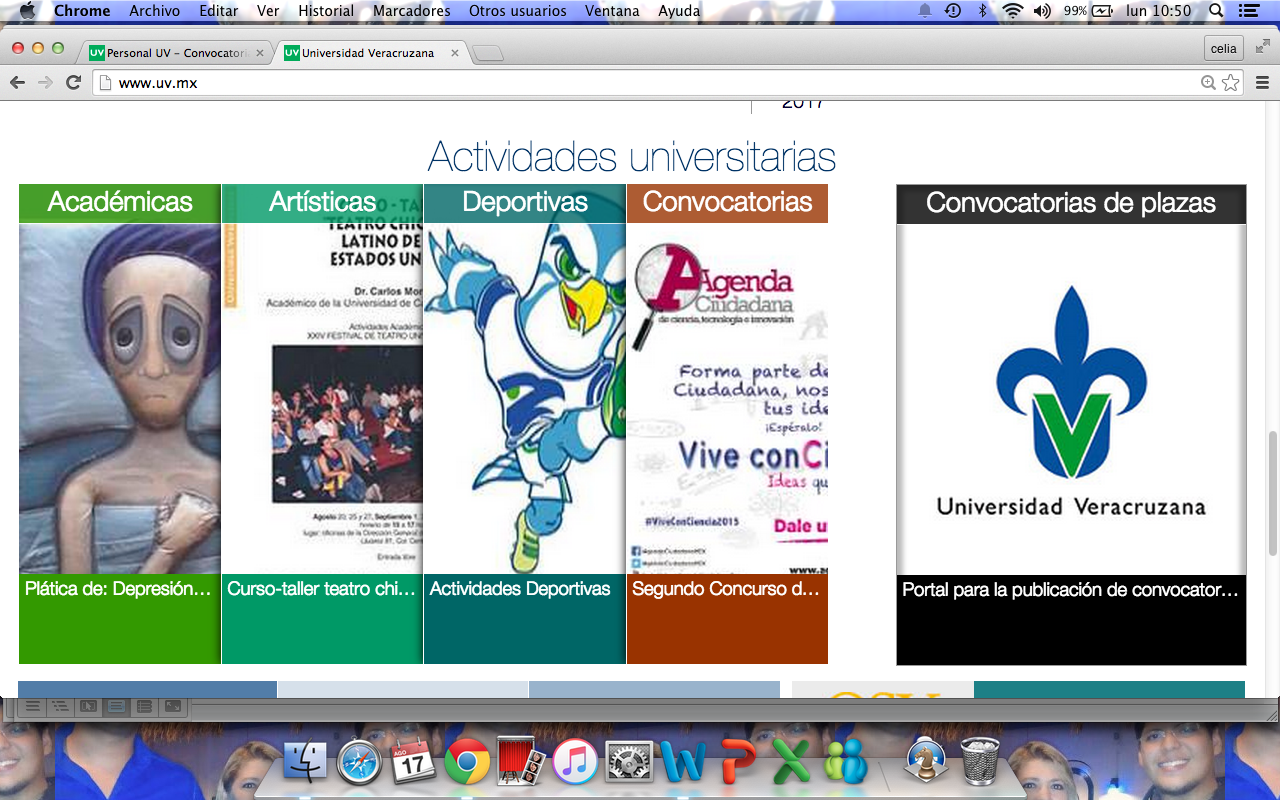 FACULTAD DE INGENIERÍA MECÁNICA ELÉCTRICAUNIVERSIDAD VERACRUZANAZONA POZA RICA 1) NOMBRE DE LA EMPRESA2) DOMICILIO DE LA EMPRESA3) NOMBRE DEL JEFE INMEDIATO4) TELÉFONO 5) EMAIL 6) PROYECTO ASIGNADO7) ACTIVIDADES A DESARROLLAR8) FECHA DE INICIO9) FECHA DE TÉRMINO10) ENTREGA DE REPORTE FINAL11) DOCUMENTOS ENTREGADOS:(  ) Oficio al H. Consejo Técnico (  ) Carta de Presentación(  ) Carta de Aceptación(  ) Kardex Actualizado(  ) Seguro Facultativo(  ) Carta de Autorización de los padres**** Solo si va a realizar la Residencia Profesional en otro Estado_____________________SOLICITANTE_____________________SOLICITANTEVo. Bo.Vo. Bo.______________________DIRECTOR DE TRABAJORECEPCIONAL___________________________COLABORADOR DE TRABAJO RECEPCIONAL_____________________________DRA. CELIA CALDERÓN RAMÓNCOORDINADORA DE ER Y SS_____________________________DRA. CELIA CALDERÓN RAMÓNCOORDINADORA DE ER Y SS